Saegen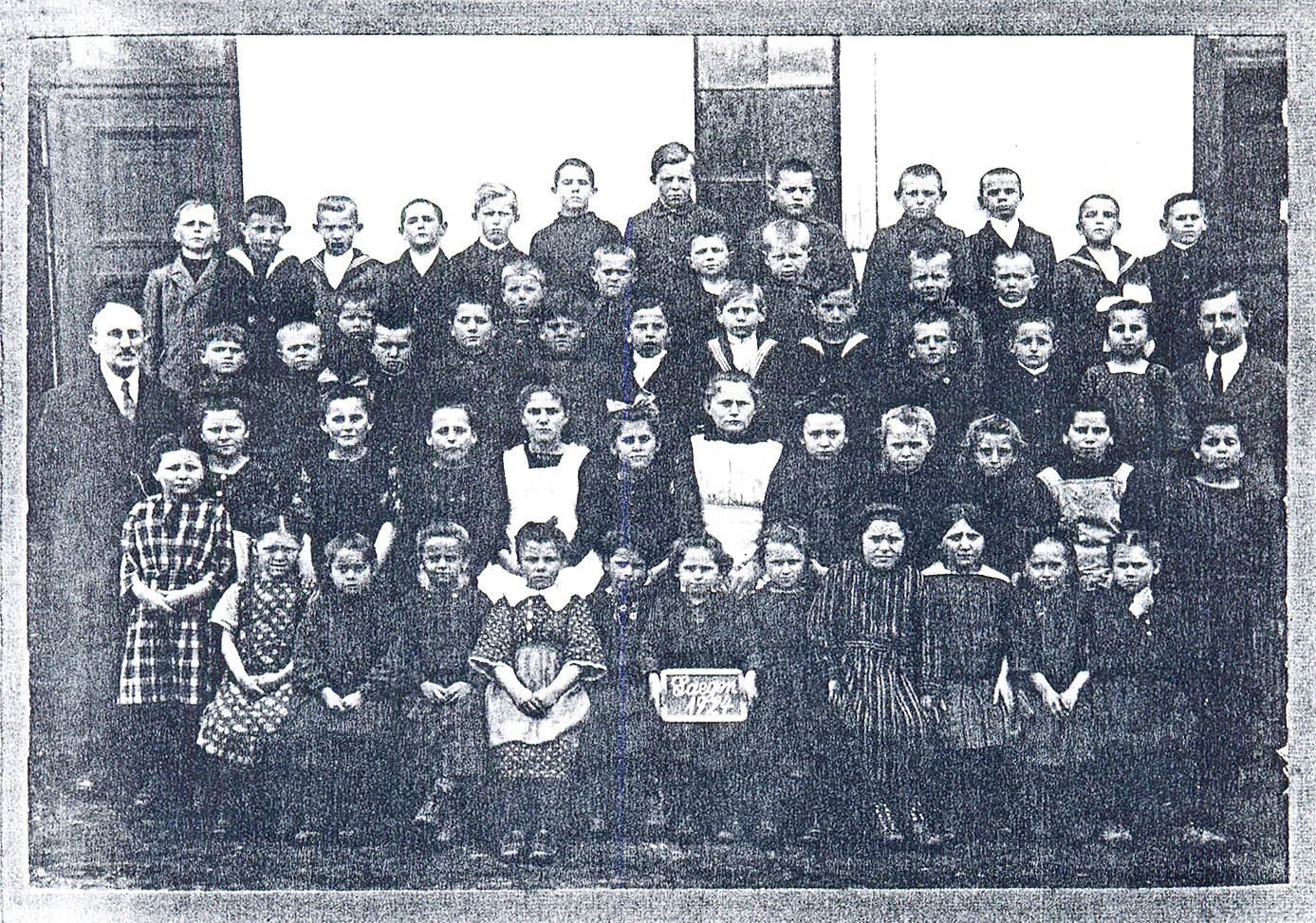 Die Schüler im Jahr 1924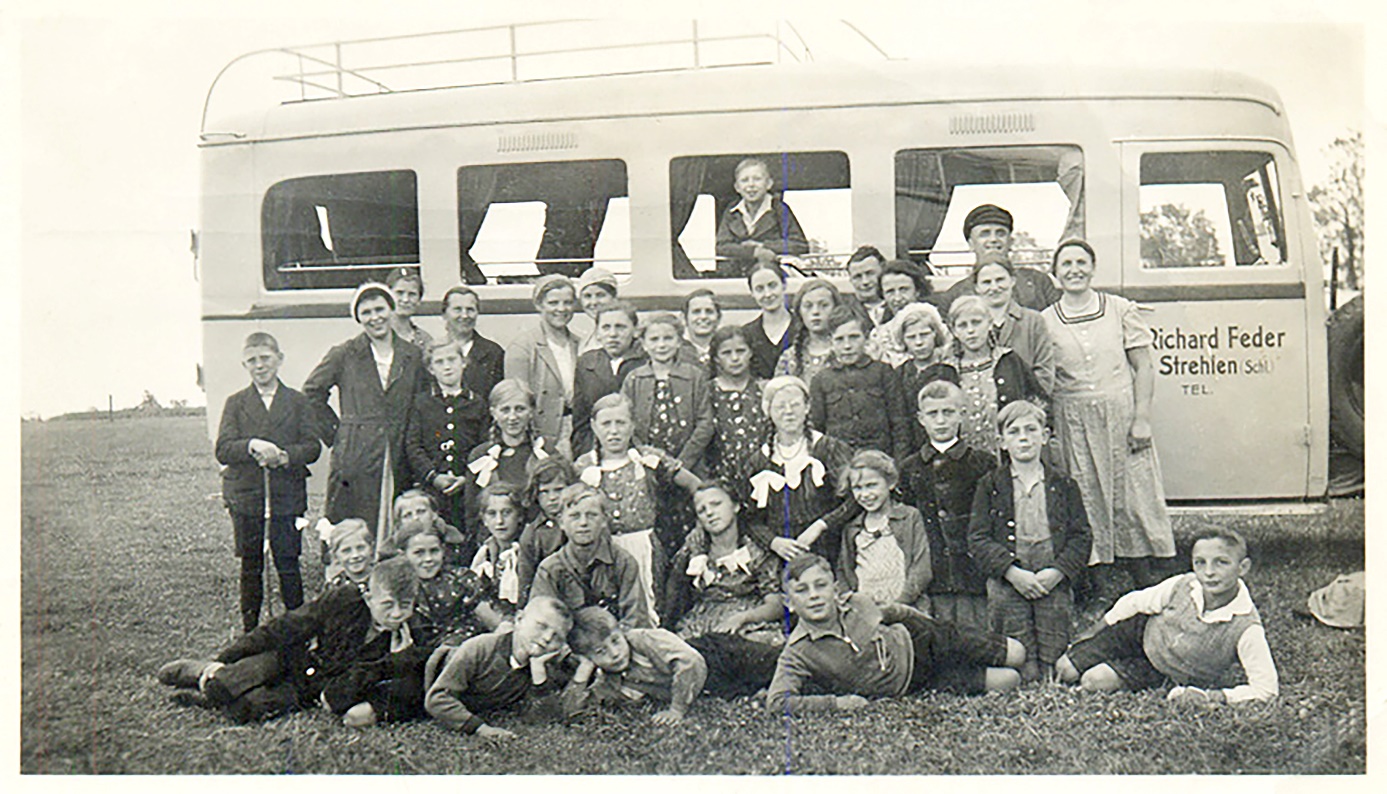 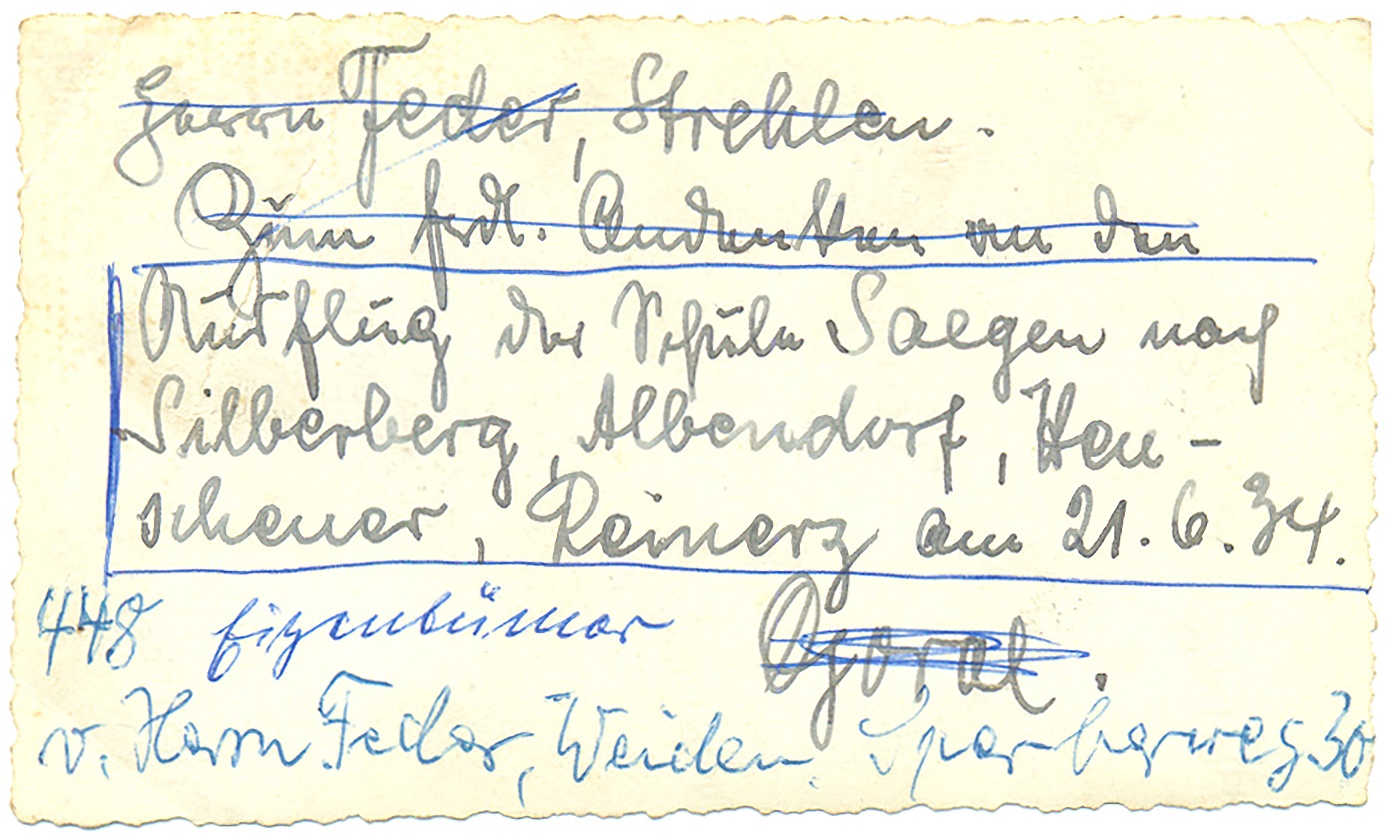 Schulausflug im Jahr 1934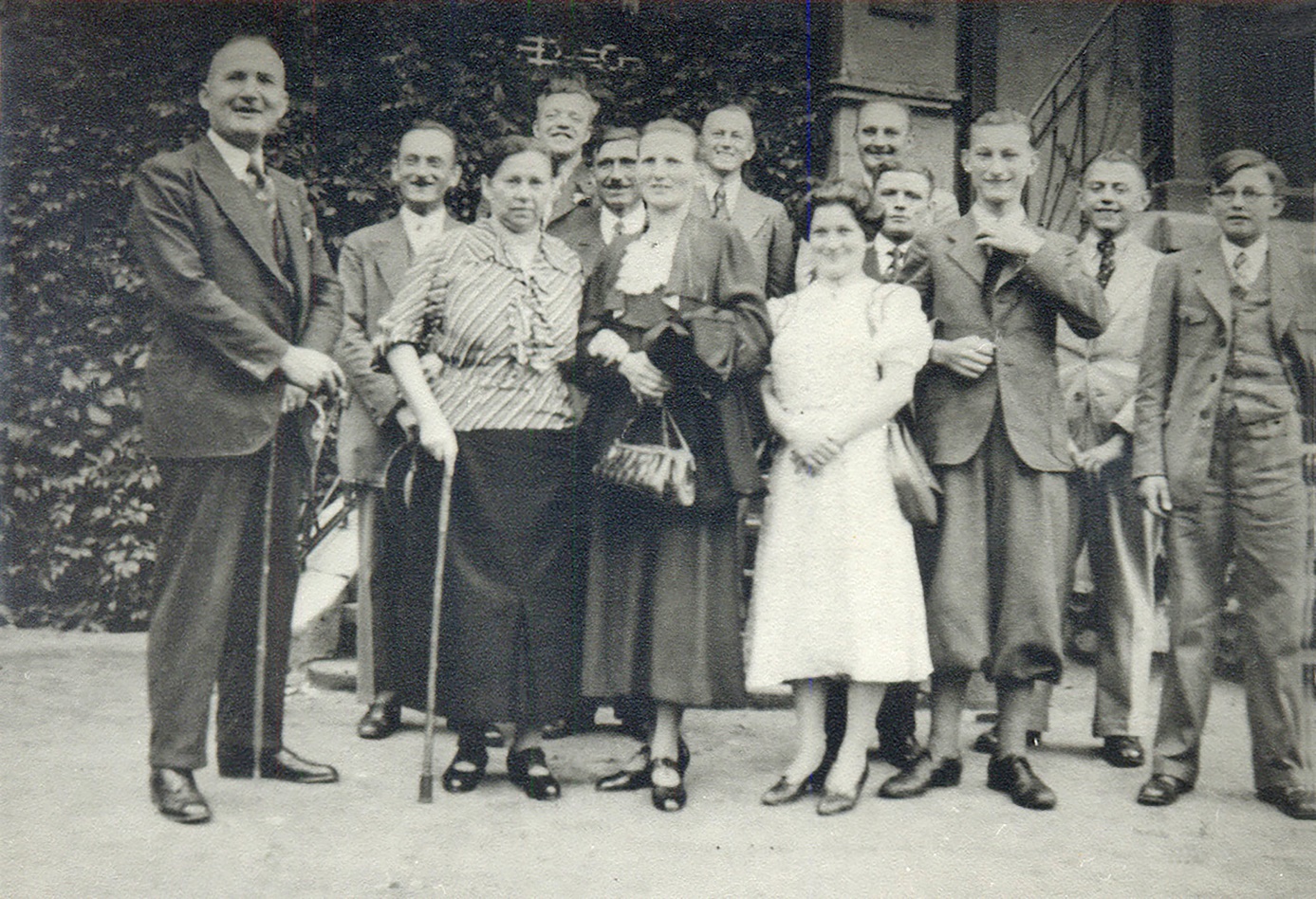 
Raiffeisengenossenschaft Saegen, Betriebsausflug (mit einigen Namensangaben)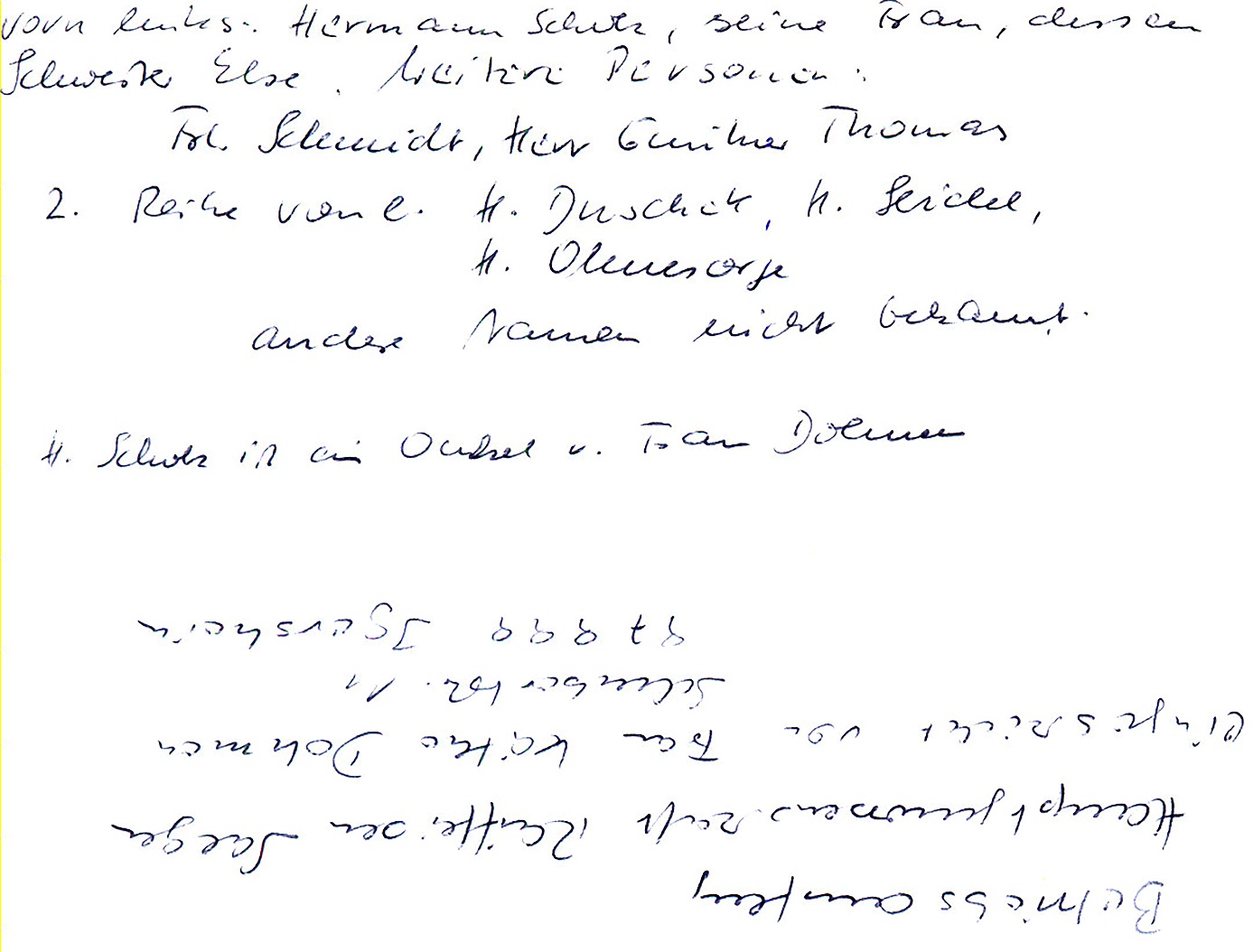 